De quel  type de force s’agit-il...si tu dévisses le couvercle du pot de cornichon ? Force de flexion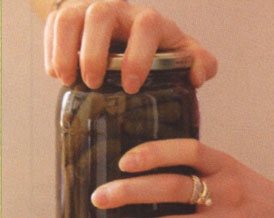 Force de traction Force de compression Force de torsionForce de cisaillement si en gymnastique, tu t’appuies sur la barre ? Force de flexion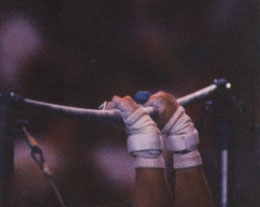 Force de traction Force de compressionForce de torsionForce de cisaillement si tu écrases une éponge ? Force de flexion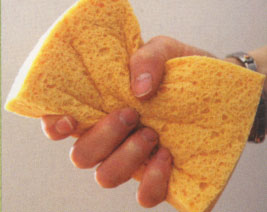 Force de tractionForce de compression Force de torsionForce de cisaillement si tu déchires une plaque de métal ?Force de flexion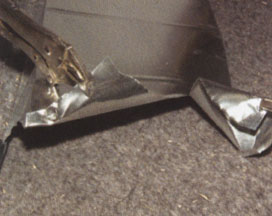 Force de tractionForce de compression Force de torsionForce de cisaillement si tu tires sur une corde attachée à l’autre bout ? Force de flexionForce de traction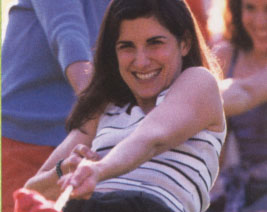 Force de compression Force de torsionForce de cisaillement Je prends un mouchoir dans une boîte de papiers-mouchoirs.Force de flexion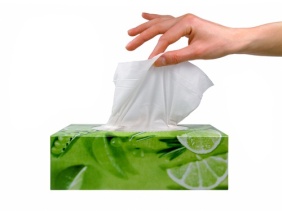 Force de tractionForce de compression Force de torsionForce de cisaillement  Je m’assois sur une chaise de plastique et je m’appuie sur le dossier.Force de flexion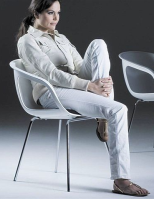 Force de tractionForce de compressionForce de torsionForce de cisaillement 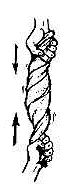  J’essore une serviette mouillée. Force de flexionForce de tractionForce de compressionForce de torsionForce de cisaillement  Je déchire une feuille de papier.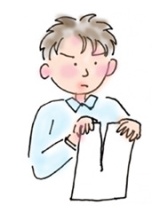 Force de flexionForce de tractionForce de compression Force de torsionForce de cisaillement  J’appuie sur une touche de ma calculatrice.Force de flexionForce de traction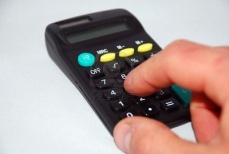 Force de compression Force de torsionForce de cisaillement 